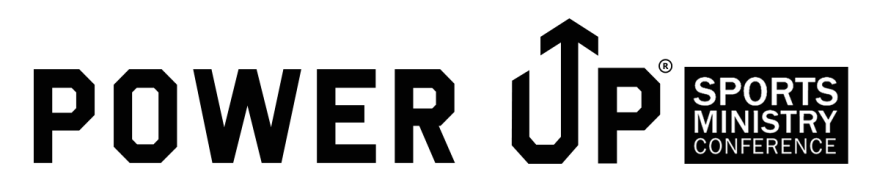 The Lord Hears Us by Larry Patton-Hurdling Handicaps Ministryhttp://www.hurdlinghandicaps.orgOne sunny afternoon, Jesus and his disciples left the city of Jericho to celebrate the Feast of Passover in Jerusalem.  As they walked, the Lord taught his disciples and those who joined them along the way.  Two blind men sitting on the side of the road heard the approach of the band of travelers.  When they learned it was Jesus, they cried out to him.  The disciples and others tried to silence the blind men, but they would not be quieted.  Instead, the two men grew louder and more persistent.As I studied the account in Matthew 20, I noted the words “shouted” and “cried” were used in consecutive verses.  In the English language, these words mean almost the same thing; however, in the original text, they have two different meanings that reveal just how determined these men were.  Referring back to the Greek, in verse 30 the word means to halloo or shout for help.  After the disciples’ attempts to silence their call, the men became more determined.  The word in the next verse depicts utter desperation, to croak as a raven, to scream or to shriek.   These men were not willing to give up.  They called desperately upon the Lord, knowing that if they could meet Jesus their lives would be changed forever.  Are you facing a challenge in your life and it seems the more you cry out to God for help, the more distant he seems to be?  If Jesus said to you, “What do you want me to do for you today?”  How would you answer Him?  Although you can’t see Him, remember He is right here right now.  You can be certain he hears your cry.  Jesus stopped and called them. “What do you want me to do for you.” (Matthew 20:32)   Even over the noise of the crowd, Jesus heard those who cried out to him.  And he stopped.  Then he asked them, “What can I do for you?”  What are your requests for Him today?  Jesus cares.  He wants us to share our personal needs and concerns with him.  In our noisy, busy world we live in, we can find comfort in knowing that Jesus is always there for us.  All we need to do is call out his name – Jesus.  In times of need or times of joy, Jesus always hears us.  He gave his undivided attention to those two blind men, gifting them with sight, physically and spiritually.  He will do the same for you today.